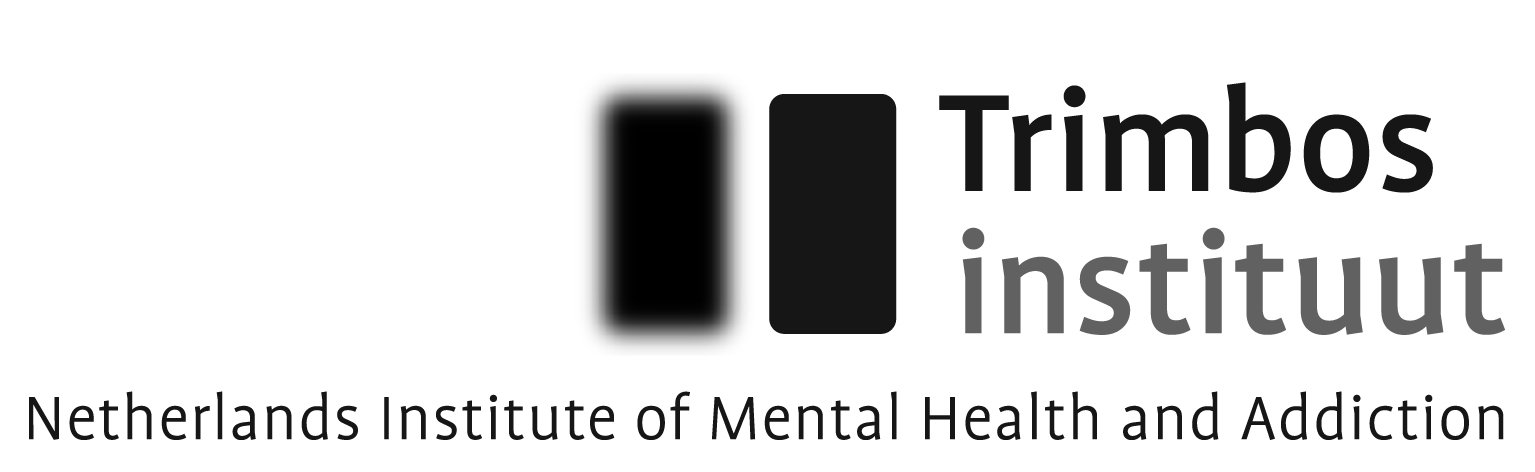 ROPI-R training Datum: 		Maandag 11 september 2017Tijd: 			12.30 – 17.00 uurPlaats:		Trimbos-instituutTrainer: 		Anneke van Wamel _______________________________________________________________________Programma:12.30:		Welkom en kennismaking, toelichting op het programma 13.15: 	Toelichting op de ROPI-R13.30: 	Toelichting op de formulieren14.00:		Oefenen met de ROPI-R 15.00:		Pauze 15.15: 	Plenaire nabespreking: waar loop je tegenaan, 		wat behoeft meer toelichting?15.45:		Toelichting scoringswijze, oefenen met het toekennen van scores en 			onderlinge vergelijking 16.30:		Plenaire nabespreking: waar loop je tegenaan, 		wat behoeft meer toelichting?16.45: 	Afronding en invullen evaluatieformulier